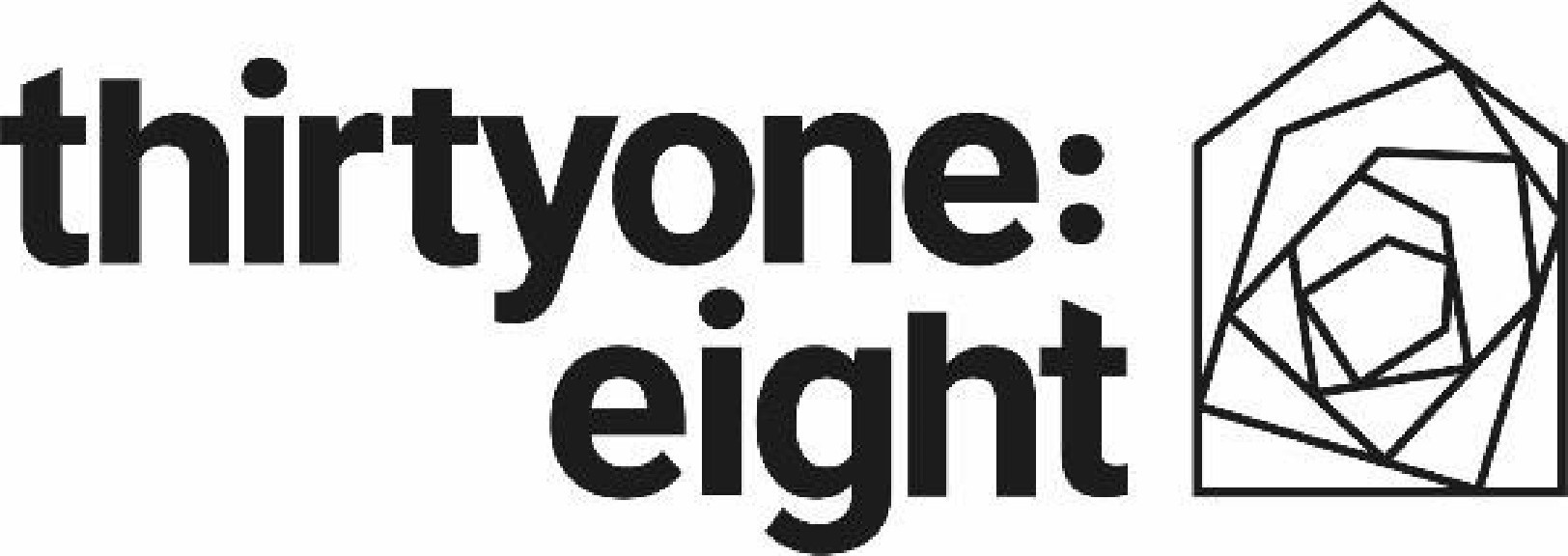 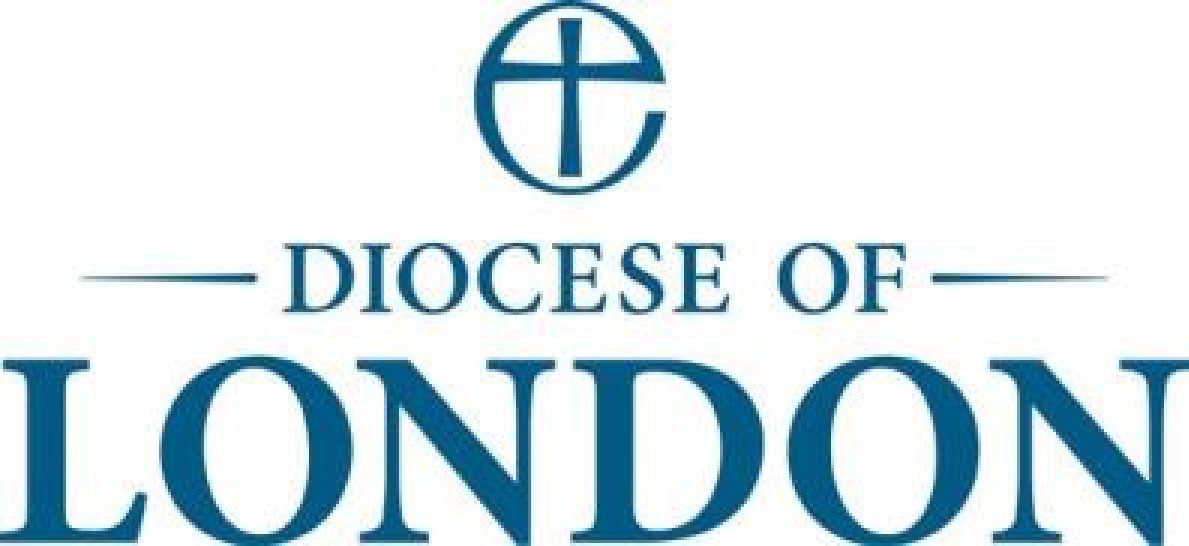 Thirtyone:eight / Diocese of London New Recruiter Registration FormPlease complete in BLOCK CAPITALS & BLACK INK and return by safeguarding@london.anglican.org.Parish detailsParish Name:  	Parish Code: 88A	(please enter your Diocese of London Parish Code)Church Address:  	 	 Post code:  	Tel no:  	New Recruiter Details: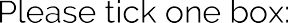 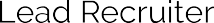 Mr/Mrs/Miss/Ms/other:	Surname:  	Forenames:  	Date of birth	Day-time Tel no:  	Email:  	This is essential and is needed for secure access to the online system.If this form is for a new Lead Recruiter, will the current Lead Recruiter become an additional Recruiter?YES/NOIf 'NO' which email address should we delete from our records:  	Registration Form continued...Statement by ParishThis organisation is responsible for appointing individuals that have regular contact with children and/ or adults at risk. In registering with the Thirtyone:eight Disclosure Service, we agree to comply with all the requirements of the Diocese of London and contained in the Disclosure and Barring Service Code of Practice and other DBS procedures and processes. In particular, we confirm that we have adopted policies for the recruitment of offenders and safe storage of information in line with DBS expectations. We will not communicate, disclose or make available all or any part of confidential information to any third party.We confirm that we have read the Thirtyone:eight Statement of Fair Processing and the E-Bulk Recruiter Agreement Form https://thirtyoneeight.org/statement-of-fair-processing/ . We as an organisation agree to abide by the terms and conditions set out in these documents in accordance with the DBS Code of Practice and by the UK Data Protection Legislation and GDPR.We undertake to keep Thirtyone:eight informed of any changes in our organisation, personnel or practices which could materially affect our ability to work within these expectations.Signed:	Date:  	RecruiterPrint Name: 	Signed:	Date:  	Parish PriestPrint Name: 	THIRTYONE:EIGHT USE ONLYDATE RECEIVEDRESPONSE EMAIL SENTRESPONSE EMAIL RECEIVEDORG SET UP ON EBULK -ORGANISATION PASSWORD - LONDON88RECRUITER SET UPAPPROVAL EMAIL SENT WITH RECRUITER & APPLICANTS GUIDELONDON DIOCESE ADVISEDAPPROVAL TEXT/CALLCHECKED